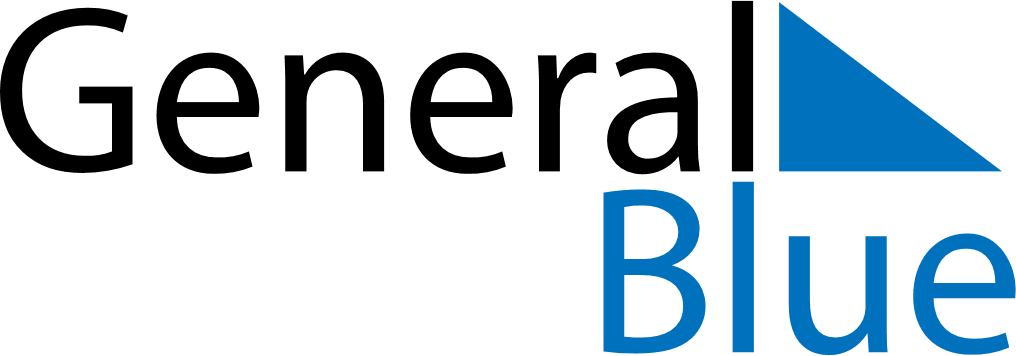 March 2024March 2024March 2024March 2024MayotteMayotteMayotteSundayMondayTuesdayWednesdayThursdayFridayFridaySaturday1123456788910111213141515161718192021222223242526272829293031